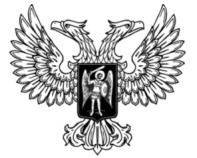 ДонецкАЯ НароднАЯ РеспубликАЗАКОНО ВНЕСЕНИИ ИЗМЕНЕНИЯ В СТАТЬЮ 1 ЗАКОНА 
ДОНЕЦКОЙ НАРОДНОЙ РЕСПУБЛИКИ 
«О ГОСУДАРСТВЕННОЙ ГРАЖДАНСКОЙ СЛУЖБЕ»Принят Постановлением Народного Совета 11 апреля 2022 годаСтатья 1Внести в статью 1 Закона Донецкой Народной Республики 
от 15 января 2020 года № 91-IIНС «О государственной гражданской службе» (опубликован на официальном сайте Народного Совета Донецкой Народной Республики 17 января 2020 года) изменение, дополнив ее пунктом 51 следующего содержания:«51) служебный год – временной интервал, равный календарному году, исчисляемый с даты поступления на государственную гражданскую службу и назначения на должность государственной гражданской службы в соответствующий государственный орган или назначения на должность государственной гражданской службы в порядке перевода в иной государственный орган;».ГлаваДонецкой Народной Республики					Д.В. Пушилинг. Донецк22 апреля 2022 года№ 366-IIНС